Гендерный подход в воспитании детей дошкольного возраста Девочки и мальчики –  два разных мира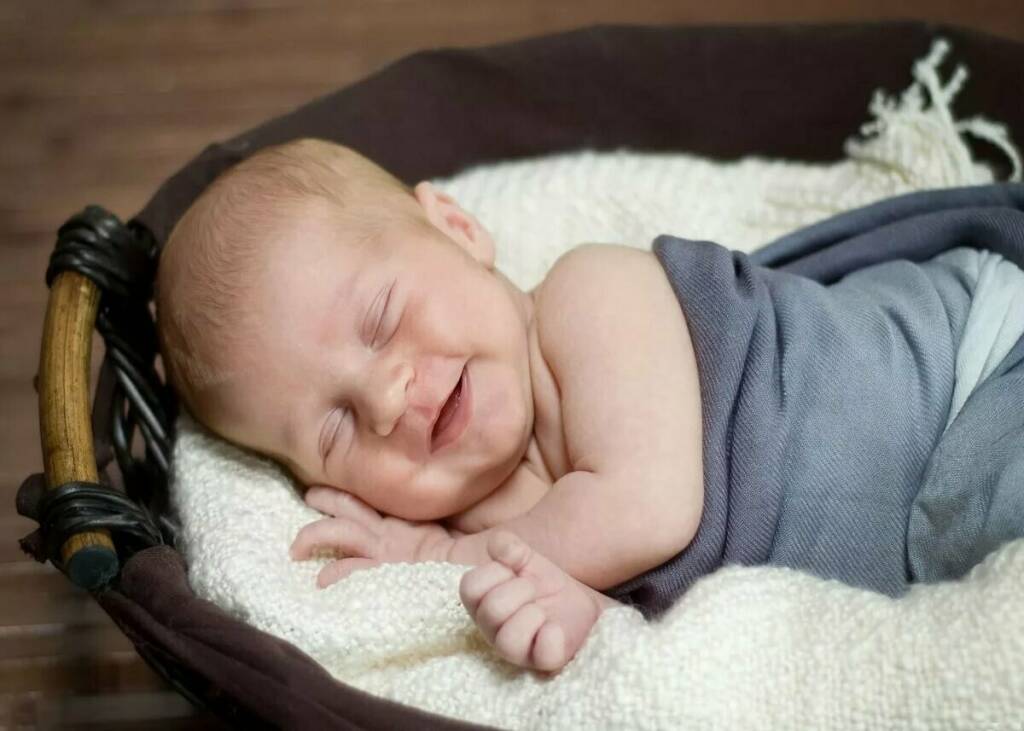 Ребёнок родился. Если в один ряд положить новорожденных, завёрнутых в пелёнки, то по внешнему виду нельзя определить, мальчик это или девочка.Помогают различить пол ребёнка красные и синие ленточки.Но записи биотоков мозга у новорожденных мальчиков и девочек уже разные. По биотокам мозга можно определить, кто из них есть кто. Мы, взрослые, интуитивно чувствуем эту разницу, поэтому разговариваем с сыном и дочкой, используя разные методы в воспитанииМальчиков за провинность чаще наказывают и отчитывают суровым голосом. Им не позволяют плакать. Девочек чаще жалеют, ласкают, а мальчику говорят: «Ты же мужчина, мужчины не плачут!»Этапы поло ролевого развитияНоворожденность – настройка на определённый  пол.Раннее детство (1 – 3 года) – принятие пола без наполнения его содержанием.Младший возраст (3 - 4 года) – дифференцирует половое различие.Дошкольный возраст (4 – 5 лет) – идентификация по половому признаку.Старший дошкольный возраст (6 – 7 лет) – принятие пола и его константность. Признаки несформированной гендерной идентичностиПредпочтение игрушек и игровых ролей противоположного пола.Стремление быть с взрослым противоположного пола, подражать его поведению.Активно выраженное желание изменить свой пол и имя.Рассказы ребенка, в которых он выступает, как представитель другого пола.Стремление одеваться и вести себя по типу противоположного пола.Мальчик и девочка – это   два разных мира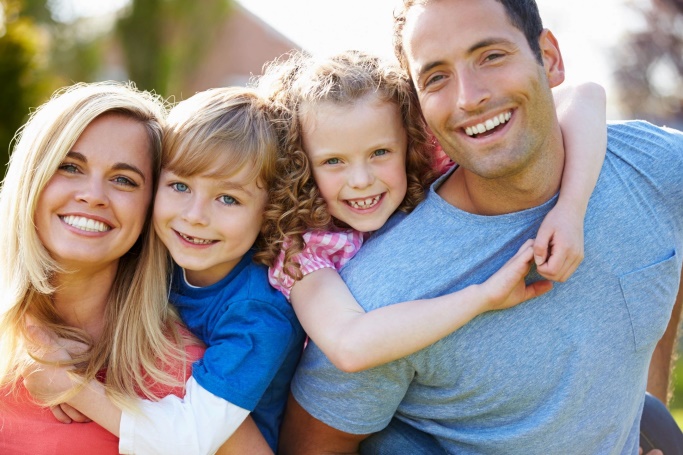 Самые лучшие дети бывают у счасливых родителей.Очень часто мы не правильно реагируем на поступки детей, потому,что не понимаем, что стоит за этими  поступками.Мальчика и девочку ни в коем случае нельзя воспитывать одинаково. Они по-разному говорят и молчат, чувствуют и переживают. Постарайтесь понять и принять наших мальчишек и девчонок такими, какие они есть, разными и по-своему прекрасными, какими создала их природа.Воспитывать, обучать и даже любить мальчиков и девочек надо по-разному. Но обязательно очень любить!МАТЬ: Формирует гуманистические черты характера (сострадание, забота о близких). Действует лаской, добротой. Воспитывает глубокую привязанность, терпимость. Раскрывает красоту окружающего мира. Дает готовые ответы на вопросы. Является образцом для поведения дочери.ОТЕЦ: Формирует целеустремленность, настойчивость, смелость. Является генератором идей, доводит дело до конца, развивает коллективизм и рыцарство у ребенка.  Мать и отец – ролевая модель для ребенка на всю дальнейшую жизнь. Способствует формированию самооценки, статусной позиции. Они учат анализировать, обобщать и делать правильные выводы.«Наши дети – это наша старость. Правильное воспитание – это наша счастливая старость, плохое воспитание – это наше будущее горе, это наши слёзы, это наша вина перед другими людьми»А.С. Макаренко.